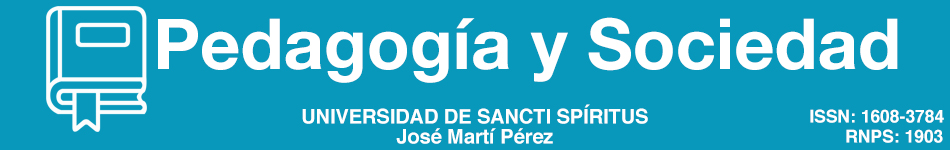 ORIGINAL RESEARCH ARTICLESubmission date: Reserved for the editor Acceptance date: Reserved for the editor Publication date: Reserved for the editor           * The ORIGINAL RESEARCH articles must be between 15 and 25 pages long                            and must follow this recommended format.Title in the language the paper was written (Spanish English or Portuguese), no more than 15 words in bold and capital letters. Do not use acronyms. Title in the language the paper was not written (Spanish or English), no more than 15 words in bold and capital letters.Full name of the author (s). (USE NUMBERS TO IDENTIFY EACH AUTHOR USING THIS SIMBOLOGY (¹), AND SEPARATED BY COMMAS)¹ Scientific degree, Academic rank, Departament, Institution, Country. E-mail: login@dom.dom.dom. ORCID: 16-digit code e.g: http://orcid.org/0000-xxxx-xxxx-xxxx_______________________________________________________________How to cite this article? Reserved for the editor_______________________________________________________________ABSTRACTIt must not be more than 200 words long. It must be written in the chosen language to write the whole article. It must have the following structure:IntroductionObjectiveMethodsResultsConclusionsKeywords: These are nominal words or phrases (without conjugated verb). It is recommended to use 3 to 6 keywords, separated by semicolon; in alphabetical order and standardized with the UNESCO thesaurus). http://vocabularies.unesco.org/browser/thesaurus/es/Resumen: The translation of the abstract into Spanish.Palabras clave: The translation of the keywords into Spanish.INTRODUCTION- The scientific problem, its behavior and nature are adequately exposed.- Updated and scientifically authorized bibliography is used to address the subject.- The importance of the study is explained.- In the last paragraph, the general objective of the research is clearly stated.THEORETICAL FRAMEWORK OR CONCEPTUAL REFERENCESTheoretical ideas which, in some way, help and facilitate the understanding of the addressed topic. In addition, some concepts necessary for the understanding of the ideas are stated.Citations will appear in APA (American Psychological Association) seventh edition format.METHODOLOGYIt describes the research design and explains how it was carried out, justifying the choice of methods, techniques and instruments (if any), in such a way that the reader can easily understand. It also presents the description according to the sequence followed by the research.RESULTS AND DISCUSSIONThe results of the study are analyzed and the relevant findings are mentioned. It is presented in a clear and concise manner, without repetition of data that can be observed in tables and graphs.The Results and the Discussion are two sections that can be dealt with together as long as no aspect is missing. Otherwise, the Results section can be approached first, where the results are presented and analyzed qualitatively or quantitatively or both at the same time (through tables, graphs, etc.); and then, the Discussion section is presented, where the results obtained are analyzed, always in a qualitative manner.The tables, graphs or images will be placed centered, and will be ordered by consecutive numbering with their title and source. Below the description will appear with the same format of single space and no period before or after the paragraph, as shown below.Table 1: Variables Source: author (year) or own creation (year) Photographs and images must be of optimum quality and with the following technical characteristics:- 300 DPI resolution,- Digital format: psd, jpg or tiff or quality printed originals for tracing purposes.- Send them separately from the text in a separate file.- Indicate, clearly, in which page they are located and write a footnote describing the use of the figure.- The title of the figures should be placed at the bottom.CONCLUSIONSThey are in line with the objective of the study and respond to the objective of the article. They must be comprehensive, refer to the study (theory) and the results (practice).BIBLIOGRAPHICAL REFERENCESBibliographical references are presented according to the American Psychological Association (APA, 7th ed., 2020) and in alphabetical order.The consulted references should be pertinent in relation to the addressed problem, updated more than 50% in the last 5 years.The analyzed sources should be varied and scientifically authorized, preferably from impact journals and from the source itself. Only what is cited in the body of the paper should be referenced. It is not allowed that an author has been referenced in the content and does not appear in the bibliography; or that an author has been cited or paraphrased and is not referenced in the body of the article. They should not be numbered, no bullets should be placed and French indentation should be used.Authors are responsible for all information in their reference lists. Pedagogía y Sociedad publishes its articles under a Creative Commons Attribution-NonCommercial-NoDerivs 4.0 International License.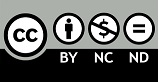 SimbologyDescription